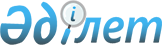 О признании утратившим силу решение маслихата от 19 июня 2014 года № 207 "Об установлении повышенных на двадцать пять процентов должностных окладов и тарифных ставок специалистов в области социального обеспечения, образования, культуры и ветеринарии являющихся гражданскими служащими и работающих в сельской местности за счет средств районного бюджета"Решение маслихата Алтынсаринского района Костанайской области от 1 марта 2016 года № 327      В соответствии со статьей 43-1 Закона Республики Казахстан от 24 марта 1998 года "О нормативных правовых актах" в целях приведения решения в соответствие с действующим законодательством Республики Казахстан и статьей 8 Закона Республики Казахстан от 27 ноября 2000 года "Об административных процедурах", Алтынсаринский районный маслихат РЕШИЛ:

      1. Признать утратившим силу решение Алтынсаринского районного маслихата от 19 июня 2014 года № 207 "Об установлении повышенных на двадцать пять процентов должностных окладов и тарифных ставок специалистов в области социального обеспечения, образования, культуры и ветеринарии являющихся гражданскими служащими и работающих в сельской местности за счет средств районного бюджета" (зарегистрированное в Реестре государственной регистрации нормативных правовых актов № 4940, опубликованного 28 июля 2014 года в газете "Таза бұлақ Чистый родник").

      2. Признать утратившим силу решение Алтынсаринского районного маслихата от 30 октября 2015 года № 302 "О внесении изменения и дополнения в решение маслихата от 19 июня 2014 года № 207 "Об установлении повышенных на двадцать пять процентов должностных окладов и тарифных ставок специалистам в области социального обеспечения, образования, культуры и ветеринарии являющихся гражданскими служащими и работающих в сельской местности за счет средств районного бюджета" (зарегистрированное в Реестре государственной регистрации нормативных правовых актов № 6010, опубликованного 30 ноября 2015 года в газете "Таза бұлақ Чистый родник").

      3. Настоящее решение вводится в действие со дня принятия.



      Главный специалист государственного

      учреждения "Аппарат Алтынсаринского

      районного маслихата", юрист

      _____________________ К. Жилкишенов


					© 2012. РГП на ПХВ «Институт законодательства и правовой информации Республики Казахстан» Министерства юстиции Республики Казахстан
				
      Председатель внеочередной
сессии, исполняющий обязанности
секретаря Алтынсаринского
районного маслихата

К. Абикеев
